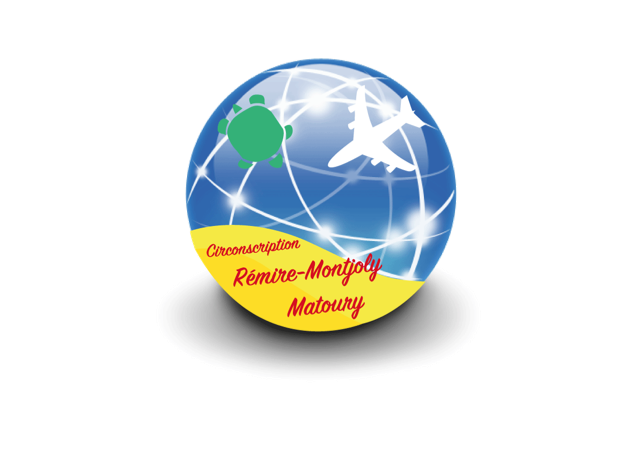 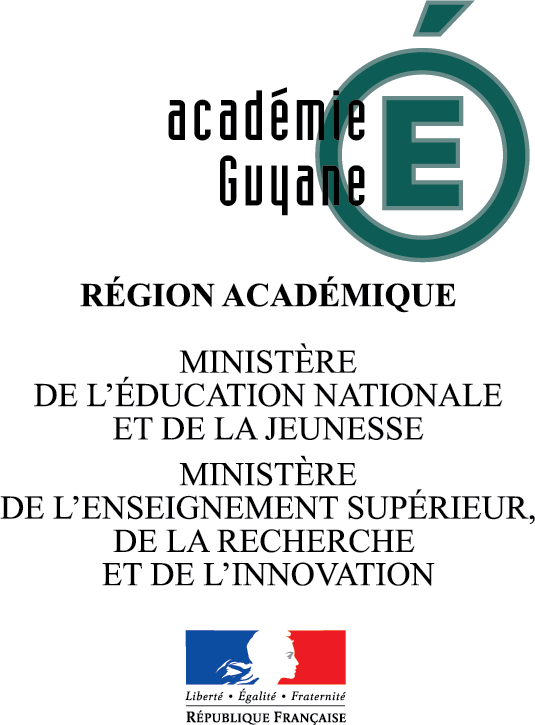 Nom :                                                                                   Prénom : Sexe :                                           Date de naissance : Scolarisation antérieure à l’arrivée en France En cas de scolarisation antérieure, l'enfant a-t-il été scolarisé dans sa (une de ses) langue(s) maternelle(s) ?Oui    Non  Nombre de langues parlées en dehors du français : Etablissement de scolarisation :      Code RNE : Classe d’inclusion :        Nom du PE de la classe d’inclusion : L’élève suit-il les heures de soutien linguistique à l’extérieur de l’établissement de scolarisation ?Oui    Non  Positionnement initial - Pris en charge par       Nom de l’enseignant d’UPE2A : Date du positionnement initial :  Date de 1ère scolarisation en France : Dispositif 1 :Nature du dispositif : Date d’entrée dans le dispositif 1 : Date de sortie du dispositif 1 : Motif de sortie du dispositif 1 : Dispositif 2 :Nature du dispositif : Date d’entrée dans le dispositif 2 : Date de sortie du dispositif 2 : Motif de sortie du dispositif 2 :                                                  Renseigné à :                                                 le Le Directeur                                                   L’Enseignant d’UPE2A